20 декабря активисты Школьной академии наук провели Инфо-интенсив по календарю образовательных событий. Ребята рассказали о дне принятия Федеральных конституционных законов о Государственных символах. Государственные символы России – это отличительные знаки страны, которые представляют РФ внутри и за её пределами. Поскольку в гербе, флаге и гимне выражается суверенитет страны и её многовековая история, законодательство Российской Федерации берёт их под свою охрану.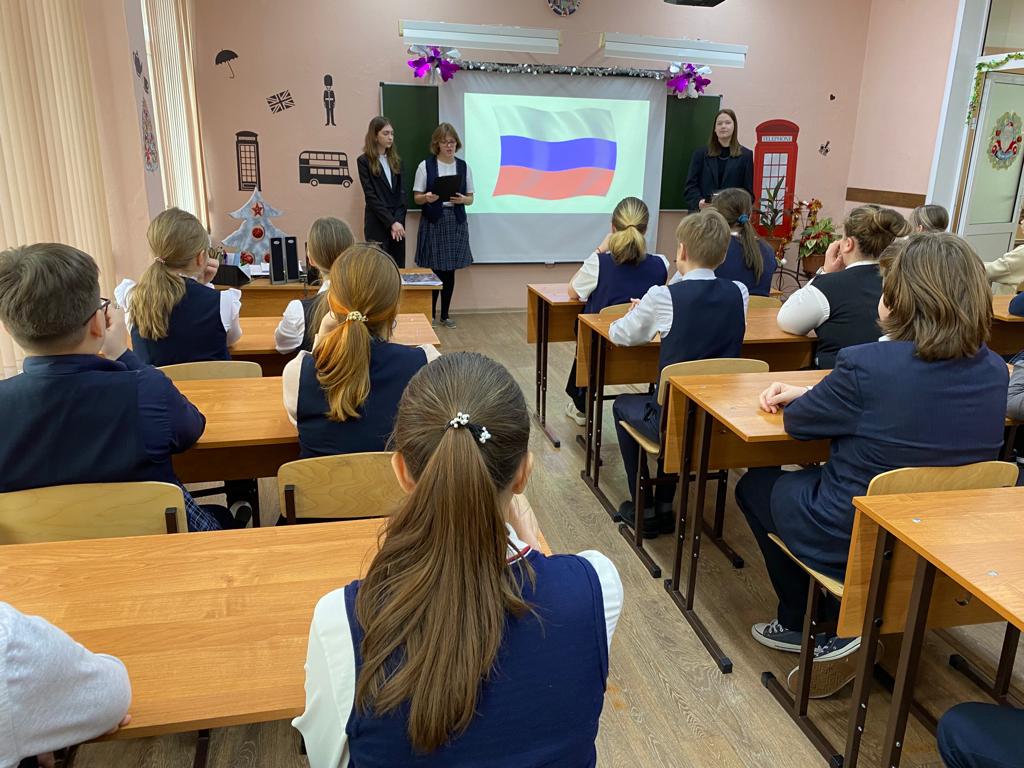 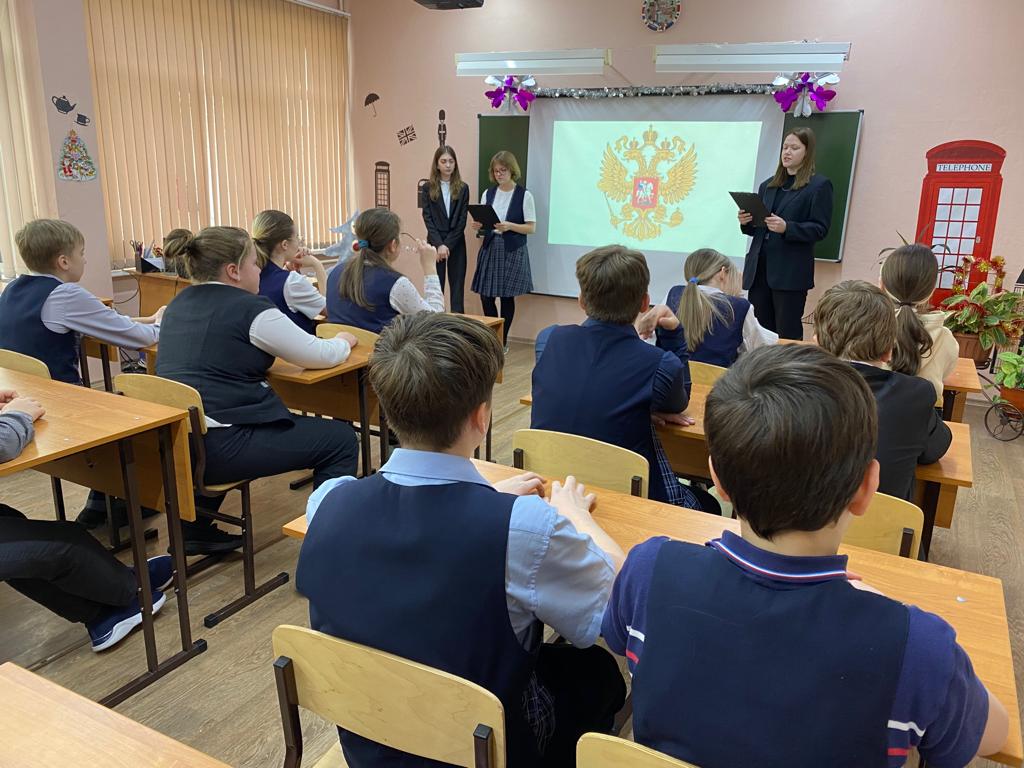 